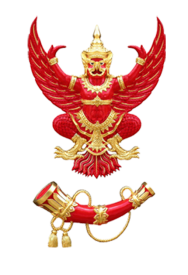 กำหนดการ
การจัดประชุมรับฟังความคิดเห็นสาธารณะต่อ ร่างประกาศ กสทช. เรื่อง มาตรการกำกับดูแลการรวมธุรกิจในกิจการโทรคมนาคมวันอังคารที่ ๑๙ กันยายน ๒๕๖๐ เวลา ๐๙.๐๐ – ๑๓.๓๐ น.ณ ห้องอีเทอร์นิตี้ บอลรูม โรงแรมพูลแมน คิง เพาเวอร์ กรุงเทพฯหมายเหตุ : กำหนดการอาจเปลี่ยนแปลงได้ตามความเหมาะสมหมายเหตุ ๑)	กำหนดการลงทะเบียน: ภายในวันศุกร์ที่ ๑๕ กันยายน ๒๕๖๐๒)	กรุณาส่งแบบตอบรับมายัง สำนักวิชาการและจัดการทรัพยากรโทรคมนาคม สำนักงาน กสทช.	หรือทาง E-mail: telecom.competition@nbtc.go.th  หรือโทรสาร:  ๐๒ ๒๗๘ ๑๕๖๗๓)	สอบถามข้อมูลเพิ่มเติม โทร ๐๒ ๒๗๑ ๐๑๕๑ ต่อ ๖๑๓๗, ๖๑๓๙เวลากิจกรรม๐๙.๐๐ – ๐๙.๓๐ น.ลงทะเบียน๐๙.๓๐ – ๐๙.๔๕ น.กล่าวเปิดการประชุม โดย นายก่อกิจ ด่านชัยวิจิตรรองเลขาธิการ กสทช. ภารกิจโทรคมนาคม๐๙.๔๕ – ๑๐.๑๕ น.นำเสนอความเป็นมา หลักการ และเหตุผลของการปรับปรุงประกาศ กทช. เรื่อง หลักเกณฑ์และวิธีการการควบรวมกิจการและการถือหุ้นไขว้ในกิจการโทรคมนาคม พ.ศ. ๒๕๕๓โดย นายสุทธิศักดิ์ ตันตะโยธิน
ผู้อำนวยการสำนักวิชาการและจัดการทรัพยากรโทรคมนาคม สำนักงาน กสทช.๑๐.๑๕ – ๑๐.๓๐ น.พักรับประทานอาหารว่าง๑๐.๓๐ – ๑๑.๐๐ น.นำเสนอเนื้อหาของร่างประกาศ กสทช. เรื่อง มาตรการกำกับดูแลการรวมธุรกิจในกิจการโทรคมนาคมโดย นายประถมพงศ์  ศรีนวลผู้บริหารระดับต้น สำนักวิชาการและจัดการทรัพยากรโทรคมนาคม สำนักงาน กสทช.๑๑.๐๐ – ๑๒.๑๕ น.รับฟังความคิดเห็น ต่อ ร่างประกาศ กสทช. เรื่อง มาตรการกำกับดูแลการรวมธุรกิจในกิจการโทรคมนาคม๑๒.๑๕ – ๑๒.๓๐ น.กล่าวสรุปและปิดการประชุมชี้แจง๑๒.๓๐ – ๑๓.๓๐ น.พักรับประทานอาหารกลางวันแบบตอบรับเข้าร่วมการประชุมรับฟังความคิดเห็นสาธารณะต่อ ร่างประกาศ กสทช. เรื่อง มาตรการกำกับดูแลการรวมธุรกิจในกิจการโทรคมนาคมวันอังคารที่ ๑๙ กันยายน ๒๕๖๐ เวลา ๐๙.๐๐ – ๑๓.๓๐ น.ณ ห้องอีเทอร์นิตี้ บอลรูม โรงแรมพูลแมน คิง เพาเวอร์ กรุงเทพฯชื่อหน่วยงานที่อยู่ โทรศัพท์ โทรสาร ผู้ประสงค์เข้าร่วมประชุม ผู้ประสงค์เข้าร่วมประชุม ๑. ชื่อ – สกุล     ตำแหน่ง     Emailโทรศัพท์๒. ชื่อ – สกุล     ตำแหน่ง     Emailโทรศัพท์